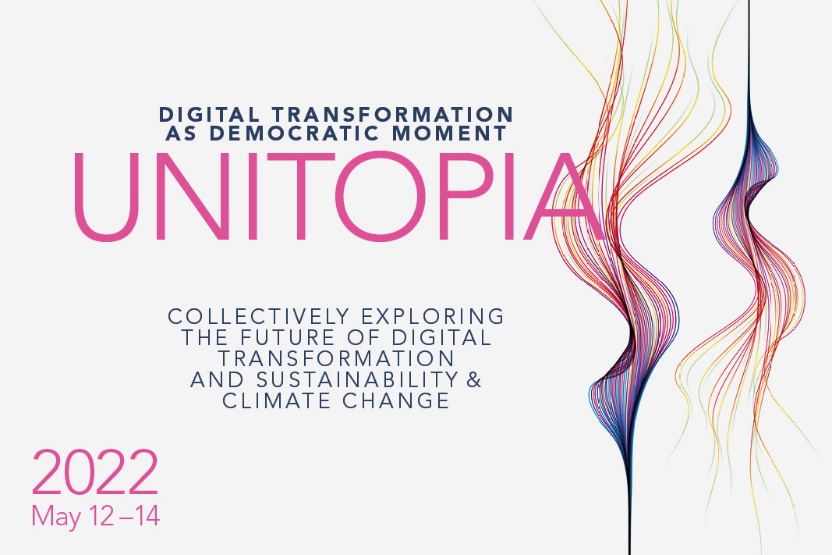 Please rename the file with Call for Papers_UNITOPIA2022_Name_Title. Submit the document as .doc file and do NOT convert it to PDF. Thank you!Digital Transformation as Democratic Moment: Call for PapersAbstract SubmissionTrack (please choose one)PARTICIPATION IN TECHNOLOGY DESIGN & VALUES /DIGITAL INFRASTRUCTURES & DEMOCRACY /ENVISIONING THE FUTURE AND POLICY OF DIGITAL TRANSFORMATIONAuthor Name(s) & Affiliation(s)ARQUS Alliance memberYES / NOAbstract TitleAbstract (max. 500 words)